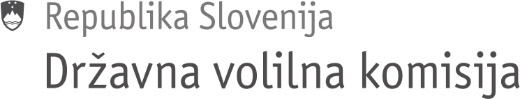 SEZNAM POTRJENIH LIST KANDIDATOV – STANJE 26. 4. 2019 OB 13. URIime liste: SLOVENSKA NACIONALNA STRANKA - SNSKandidatke in kandidati:1. Zmago Jelinčič Plemeniti2. Tomaž Krajnc3. Jernej Ahčin4. Alenka Jelenovič5. Marija Župevc6. Andrej Dočinski7. Katarina Žunko8. Ivana Bendra ime liste: DD DOBRA DRŽAVAKandidatke in kandidati:1. Peter Golob2. Natalija Tripković3. Smiljan Mekicar4. Mateja Čadež5. Igor Gobec6. Simona Leskovec7. Tilen Majnardi8. Urška Makovecime liste: SLOVENSKA DEMOKRATSKA STRANKA IN SLOVENSKA LJUDSKA STRANKAKandidatke in kandidati:1. dr. Milan Zver2. Romana Tomc3. Patricija Šulin4. Franc Bogovič5. Franc Kangler6. Alenka Forte7. Davorin Kopše8. Alja  Domjanime liste: STRANKA ALENKE BRATUŠEK1. dr. Angelika Mlinar2. Jernej Pavlič3. Olga Belec4. Andrej Rajh5. Đorđe Berak6. Mateja Zupan7. Andrej Šušmelj8. Nina Mauhlerime liste: NOVA SLOVENIJA – KRŠČANSKI DEMOKRATIKandidatke in kandidati:1.  Ljudmila Novak2.  Jožef Horvat3. Lojze (Alojz) Peterle4. Iva Dimic5. Mojca Erjavec6. Katja Berk Bevc7. dr. Franci Demšar8. dr. Žiga Turkime liste: DOM - DOMOVINSKA LIGAKandidatke in kandidati:1. mag. Bernard Brščič2. Lucija Šikovec Ušaj3. Norma Marija Korošec4. Marko Oblakime liste: LISTA MARJANA ŠARCAKandidatke in kandidati:1. Irena Joveva2. Klemen Grošelj3. Edis Rujović4. Tina Heferle5. Jasna Ružicki6. Luka Kočevar7. Justina Erčulj8. Rudi Sprukime liste: SOCIALNI DEMOKRATI - SDKandidatke in kandidati:1. Tanja Fajon2. Matjaž Nemec3. dr. Dominika Švarc Pipan4. dr. Milan Brglez5. Neva Grašič6. mag. Franc Hočevar7. dr. Ljubica Jelušič8. dr. Aleksander Jevšekime liste: DeSUS – DEMOKRATIČNA STRANKA UPOKOJENCEV SLOVENIJEKandidatke in kandidati:1. dr. Igor Šoltes2. Damjan Stanonik3. Tereza Novak4. Zdenka Gajzer5. Vitomir Mavrič6. dr. Maja Sušec7. Peter Boršić8. Vesna Draganime liste: ZSi – GIBANJE ZEDINJENA SLOVENIJAKandidatke in kandidati:1. Andrej Šiško2. Anica Bidar3. Joško Jorasime liste: SMC – STRANKA MODERNEGA CENTRAKandidatke in kandidati:1. Gregor Perič2. Helena Cvikl3. Janja Sluga4. Miha Rebolj5. Branislav Rajić6. Bojana Cvahte7. Vesna Ugrinovski8. Aleš Prijonime liste: POVEŽIMO SEKandidatke in kandidati:1. Urša Zgojznik2. Boštjan Tavčar3. Josip Rotar4. Marjana Škalič5. Domen Savič6. Karel Šrot7. Nermina Simončič8. Petra Greinerime liste: LEVICAKandidatke in kandidati:1. Violeta Tomić2. Aleksander Sašo Slaček Brlek3. Ana Štromajer4. Danijel Rebolj5. Urška Lipovž6. Lovro Centrih7. Alma Rekić8. Luka Mesecime liste: ZELENI SLOVENIJEKandidatke in kandidati:1. dr. Gorazd Pretnar2. dr. Nada Pavšer3. Mirko Brnič Jager4. dr. Katarina Dea Žetko5. Dragan Djukić6. Ines Deželak7. Gregor Horvatić8. Zorica Škorc